ПРАЙС-ЛИСТ НА ДВИГАТЕЛИ ПРОИЗВОДСТВА ОАО «АВТОДИЗЕЛЬ» (ЯРОСЛАВСКИЙ МОТОРНЫЙ ЗАВОД)	МодельМощность (л.с.) / част. вращения (об/мин.)ПрименениеЦена со стартером и генератором (в т.ч. НДС 18%)Цена со стартером и генератором (в т.ч. НДС 18%)Примеч.МодельМощность (л.с.) / част. вращения (об/мин.)ПрименениеС КПП и сцепл.Без КПП и сцепл.Примеч.180/2100Автомобили МАЗ (5337), компрессорные станции, краны, катера, дизельэлектростанции.530 000=00     430 000=00-236 М2-1180/2100Автомобили МАЗ (5335)540 000=00440 000=00-236 М2-2180/2100Компрессорные станции460 000=00со сцепл.236 М2-4180/2100Автомобили УралАЗ536 000=00444 000=00-236 М2-7180/2100Дизельэлектростанции 60 кВт434 000=00-236 А195/2100Автомобили ЗИЛ570 000=00470 000=00-236 Д175/2100Тракторы Т-150, К-09, ХТЗЩ-17221-450 000=00-236 ДК185/2000Комбайны Дон-1200 Б-495 000=00с МОМ.236 ДК-5185/2000Комбайны Енисей-1200 У (Руслан), Корнеуборочная машина КС-6Б-520 000=00со сцепл.236 НЕ230/2100Автомобили МАЗ570 000=00490 000=00ЕВРО -1236 НЕ-9230/2100Автобусы ЛАЗ-52523, -4207, -5207.620 000=00 -ЕВРО -1238 М2-4240/2100Автомобили КрАЗ590 000=00     483 000=00-238 М2-5240/2100Автомобили МАЗ    595 000=00485 000=00-238 М2-6240/2100Автомобили УралАЗ    593 000=00484 000=00-238 АМ2-3225/2100Комбайны КСК-100 А-3-503 000=00-238 ГМ2180/1700Экскаваторы-466 000=00со сцепл.238 ГМ2-2180/1700Экскаваторы, катера-461 000=00со сцепл.238 АК235/2000Комбайны Дон-1500 Б-520 000=00с МОМ238 АК2235/2100Комбайны СКР-7 «Кубань»-590 000=00с МОМ238 Д-1330/2100Автопоезда МАЗ-645 000=00-238 Д-2330/2100Автомобили лесовозы КрАЗ-     650 000=00-238 ДК-1290/2000Комбайны Дон-680-653 000=00с МОМ238 НД3235/1700Тракторы К-700 А-     560 000=00-238 НД3-1235/1700Погрузчики фронтальные К-702-     563 000=00-238 НД5300/1900Тракторы «Кировец» К-701 Б, К-744-670 000=00-7511.10-06  400/1900Автомобили МАЗ750 000=00со сцепл.240 БМ2-4300/1900Тракторы К-701-797 000=00без г/м360/2100Карьерные самосвалы БелАЗ грузоподъемностью 30т-876 000=00-240 ПМ2420/2100Карьерные самосвалы БелАЗ грузоподъемностью 30т-929 000=00-240 НМ2500/2100Карьерные самосвалы БелАЗ грузопод. 42т-942 000=00-850.10560/1900Трактор Т-35.01Я; кран ТГ-503Я-2 090 000=00-                             ЭЛЕКТРОГЕНЕРАТОРНЫЕ УСТАНОВКИ	Осуществляем капитальный ремонт двигателей и силовых агрегатов ЯМЗ 236, 238, 240 квалифицированными специалистами в заводских условиях, с прилагающейся документацией (о цене – договоримся!).ООО «АГРОПОЛИС»Телефоны:8 (4852) 91-26-248 (4852) 94-74-078 (4852) 76-22-99(факс)8-902-331-26-24 (без выходных).Электронная почта:polis76@mail.ru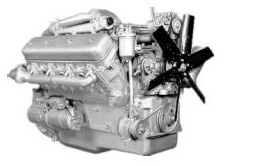 